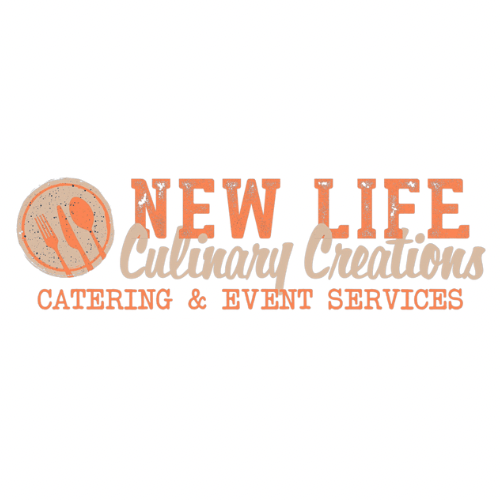 Breakfast & BrunchLemon ricotta pancakes – blueberries, lemon zest, powdered sugar, butter, syrup. Crisp bacon or apple gouda sausage or plant-based breakfast sausage 10.50Monkey bread French toast – cinnamon, vanilla, butter. Crisp bacon or apple gouda sausage or plant-based breakfast sausage 9.50Classic – scrambled eggs, cheddar hash browns, crisp bacon or apple gouda sausage or plant-based breakfast sausage 9Continental – assorted pastries, fresh seasonal fruit 6.50Oatmeal bar – old fashioned oats, brown sugar, seasonal berries, bananas, and nuts 5BeveragesCoffee station - featuring Starbucks coffee, cups, stir sticks, sugar and creamers 3.50Orange JuiceAppetizers-2 pieces perSweet Thai chili cauliflower wings 5.50Coconut and lemongrass steak skewers – ginger, garlic, coconut milk 7Bourbon chicken skewers – Knob creek bourbon, garlic, honey, soy 4Mac n cheese shot – Bacon 5.50Grilled chili lime shrimp skewers – fresh lime and cilantro 8.50Smashed blackberry and chevre toast – crisp crostini, vanilla, mint 4.25Seasonal vegetable cup – edamame hummus 3Charcuterie 13.75SaladsHouse signature – arugula, roasted beets, crumbled feta, walnuts, citrus vinaigretteBerry pistachio spinach – Humboldt fog, red onion, balsamic vinaigretteClassic Caesar – crisp romaine hearts, crunchy croutons, parmesanGarden – spring mix, hot house cucumber, cherry tomatoes, carrotBroccoli cauliflower – bacon, cheddar, red onionMains - includes choice of 1 salad and 2 sidesAward-winning fennel boysenberry pork tenderloin 25Roasted garlic tri-tip – chimichurri sauce 26.5Chianti braised short rib 29Creamy lemon thyme chicken 24Paprika chicken – boneless chicken thigh, chickpeas 17Tuscan chicken penne – sun dried tomatoes, spinach, cream, parmesan 20.5Pepita crusted salmon – ancho chili powder, cumin, avocado oil 26Quinoa, feta and pistachio stuffed acorn squash 19SidesGarlic parmesan roasted broccoliRoasted root vegetablesHoney butter roasted carrotsHouse pilaf – orzo, thyme, garlicYukon gold mashed potatoesOven roasted reds and rosemarySweetsChocolate salted caramel tart Hand decorated cupcakesFreshly baked cookies & brownie bitesBeverage Fresh brewed iced teaLemonadeSpa water2.25Certified & Insured Bartender ServiceGratuity, Production Fee and Tax not included